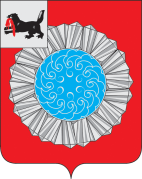  КОНТРОЛЬНО-СЧЕТНАЯ ПАЛАТА  СЛЮДЯНСКОГО МУНИЦИПАЛЬНОГО РАЙОНАЗАКЛЮЧЕНИЕ №  05-07/18ПО ЭКСПЕРТИЗЕ ПРОЕКТА РЕШЕНИЯ ДУМЫСЛЮДЯНСКОГО МУНИПАЛЬНОГО РАЙОНА «ОБ УТВЕРЖДЕНИИ  ПРОГНОЗНОГО ПЛАНА (ПРОГРАММЫ) ПРИВАТИЗАЦИИМУНИЦИПАЛЬНОГО ИМУЩЕСТВА СЛЮДЯНСКОГО  МУНИЦИПАЛЬНОГО РАЙОНАНА 2021 ГОД»21 мая  2021 г.                                                                                                г. Слюдянка          Заключение по экспертизе проекта решения Думы Слюдянского муниципального района  «Об утверждении  Прогнозного  плана  (программы)  приватизации муниципального имущества  Слюдянского муниципального  района  на 2021 год»  (далее – Заключение)  подготовлено   аудитором Контрольно-счетной палаты Слюдянского муниципального  района   Малаховой Л.Ю.,  на основании  Положения о Контрольно-счетной палате Слюдянского муниципального  района,   по поручению  районной Думы.      Заключение  подготовлено с учетом норм Гражданского кодекса  РФ и Федеральных законов от 21.12.2001 г. № 178-ФЗ «О приватизации государственного и муниципального имущества» (далее ФЗ № 178-ФЗ), от 06.10.2003 г. № 131-ФЗ «Об общих принципах организации местного самоуправления в РФ» (далее ФЗ 131-ФЗ), Устава Слюдянского муниципального района. Проект решения Думы Слюдянского муниципального района  «Об утверждении  Прогнозного  плана  (программы)  приватизации муниципального имущества  Слюдянского муниципального  района  на 2021 год» представлен в Контрольно-счетную палату Слюдянского муниципального района 19 мая 2021  г.        Соответствие Проекта решения требованиям законодательства.  Согласно  ГК собственнику принадлежат права владения, пользования и распоряжения своим  имуществом. Собственник вправе по своему усмотрению совершать в отношении принадлежащего ему имущества любые действия, не противоречащие закону и иным правовым актам и не нарушающие права и охраняемые законом интересы других лиц, в том числе отчуждать свое имущество в собственность другим лицам, передавать им, оставаясь собственником, права владения, пользования и распоряжения имуществом, отдавать имущество в залог и обременять его другими способами, распоряжаться им иным образом.  В соответствии со ст. 217 ГК имущество, находящееся в муниципальной собственности, может быть передано его собственником в собственность граждан и юридических лиц в порядке, предусмотренном законами о приватизации государственного и муниципального имущества. При приватизации государственного и муниципального имущества предусмотренные настоящим Кодексом положения, регулирующие порядок приобретения и прекращения права собственности, применяются, если законами о приватизации не предусмотрено иное.    2. В соответствии со ст.10 ФЗ № 178-ФЗ Порядок планирования приватизации имущества, находящегося в муниципальной собственности определяется органами местного самоуправления.     3. Порядок  приватизации муниципального имущества, предусмотрен Порядком управления и распоряжения имуществом, находящимся в муниципальной собственности Слюдянского района, утвержденным решением Думы Слюдянского муниципального района № 12 VII– рд от 27.02.2020 г.  4. Представленный проект решения Думы предлагает утвердить  Прогнозный план (программу) приватизации муниципального имущества на 2021 год,  включив в него объект недвижимого имущества: нежилое здание, общей площадью 982,6 кв. м, количество этажей: 2, расположенное по адресу: Иркутская область, г. Слюдяннка, ул. Ленина, д.119.  5. Согласно свидетельству о государственной регистрации права от 18.09.2015 г. нежилое здание, общей площадью 982,6 кв. м, количество этажей: 2, расположенное по адресу: Иркутская область, г. Слюдяннка, ул. Ленина, д.119, кадастровый номер: 38:25:010126:549 принадлежит на правах собственности муниципальному образованию Слюдянский район. 6. Начальная цена приватизации имущества будет установлена независимым оценщиком на основании отчета об оценке рыночной стоимости имущества, определяемой в соответствии с Федеральным законом от 29.07.1998 г. № 135 ФЗ «Об оценочной деятельности в Российской Федерации».  7.  На основании выше изложенного, нежилое здание, общей площадью 982,6 кв. м, количество этажей: 2, расположенное по адресу: Иркутская область, г. Слюдяннка, ул. Ленина, д.119, кадастровый номер: 38:25:010126:549 может быть включено в Прогнозный план (программу) приватизации  муниципального имущества Слюдянского муниципального района на 2021 год.      Представленный на экспертизу проект решения Думы Слюдянского муниципального района  «Об утверждении  Прогнозного  плана  (программы)  приватизации муниципального имущества  Слюдянского муниципального  района  на 2021 год» в целом соответствует   действующему законодательству и рекомендован для рассмотрения  районной Думой.  Аудитор Контрольно-счетной палаты  Слюдянского муниципального района                		                      Л.Ю. Малахова 